DICHIARAZIONE PERSONALE PER LA VALORIZZAZIONE DEI DOCENTIIo sottoscritta/o ……………………………………………………………… nata/o a …………………………………………… (prov…………) il …………………………, docente con incarico a tempo indeterminato in servizio, per l’anno scolastico 2017/2018 nella scuola               dell’infanzia		  primaria	             	 secondaria di 1° gradoplesso ……………………………………………………………………………………………. dell’Istituto della Margherita di Vizzolo Predabissi, presa visione dei criteri per la valorizzazione dei docenti e l’accesso al fondo di cui all’art. 1, commi 126, 127, 128 della L. 107/2015, ai sensi del DPR 445/2000;consapevole delle responsabilità derivanti da dichiarazioni false o mendaci, dichiaro di essere in possesso dello status di docente partecipante ;di aver svolto, durante l’a.s. 2017-2018 le seguenti attività rientranti nei criteri per la valorizzazione dei docenti dell’Istituto I DESCRITTORI, che non appartengono alla ordinarietà della prestazione, sono individuati negli ambiti della DIDATTICA (A), dell’ORGANIZZAZIONE (B) e della FORMAZIONE (C)Il punteggio per i corsi di formazione verrà calcolato in base alle ore di frequenza secondo il seguente schema:Data …………….                                                                                                                                             Il Docente dichiarante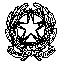 Ministero dell’Istruzione, dell’Università e della RicercaIstituto Comprensivo della MargheritaVia G Verdi, 3  20070 Vizzolo Predabissi MItel 02.9832961  fax 02.9832128cod mecc MIIC8A300D  C.F. 92508780159e-mail miic8a300d@istruzione.it  miic8a300d@pec.istruzione.itwww.icdellamargherita.gov.it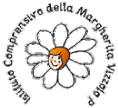 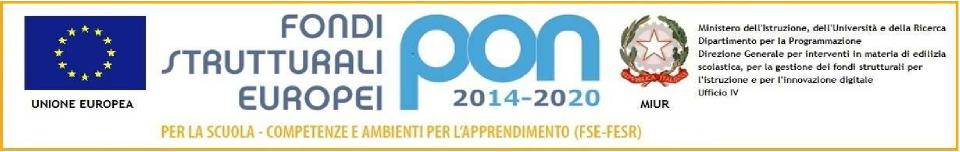 AREADESCRITTORIDOCUMENTAZIONE/EVIDENZEPuntiXDidatticaProgettazione Unità Di Apprendimento (UDA/EAS) innovative finalizzate alla didattica per competenze (A)Registro di classe - Presenza progetto all’interno del registro   5DidatticaRealizzazione materiali didattici (A)Documentazione acquisita agli atti3DidatticaProgettazione e realizzazione in classe di compiti autentici e attività correlate alla didattica per competenze (A)Documentazione presente nel registro di classe e/o personale   5DidatticaProgettazione e utilizzo di rubriche di valutazione per competenze e /o altri strumenti innovativi di valutazione degli apprendimenti (A)Documentazione presente nel registro di classe e/o personale   5DidatticaProgettazione e realizzazione di attività per classi aperte, interclasse/intersezione (A)Registrazione all’interno del registro di classe5DidatticaProgettazione e realizzazione attività di recupero degli apprendimenti, di didattica inclusiva e di prevenzione della dispersione scolastica (A)Registrazione all’interno del registro di classe   4DidatticaOrganizzazioneOrganizzazione e partecipazione ad attività di potenziamento degli apprendimenti connesse alle certificazioni linguistiche e informatiche (A-B)Registrazione acquisita nel corso dell’anno   3DidatticaRealizzazione attività didattiche con l’uso di tecnologie informatiche e multimediali (A)Registrazione all’interno del registro di classe3DidatticaRealizzazione attività didattiche di CLIL (A)Registrazione all’interno del registro di classe5DidatticaOrganizzazionePromozione e organizzazione attività laboratoriali per il potenziamento degli apprendimenti (scientifici, linguistici, tecnologici …)  (A-B)Documentazione acquisita agli atti   3DidatticaOrganizzazionePromozione e organizzazione di attività di potenziamento degli apprendimenti attraverso scambi linguistici o gemellaggi, partecipazione con la classe, o gruppi di alunni, a concorsi, gare, olimpiadi, certificazioni nazionali ed internazionali (in coerenza con il piano triennale) (A-B)Documentazione acquisita agli atti   3DidatticaOrganizzazioneRealizzazione di metodologie innovative (apprendimento cooperativo, classe capovolta, apprendimento laboratoriale) (A-B)Documentazione acquisita agli atti   5OrganizzazioneFormazioneCondivisione di esperienze didattiche, nuovi strumenti di progettazione e valutazione attraverso seminari, workshop, incontri di gruppo, di team. (B - C)Documentazione acquisita agli atti   4DidatticaOrganizzazioneCollaborazione alla realizzazione di spettacoli teatrali o manifestazioni (A-B)Documentazione acquisita agli atti3OrganizzazioneCollaborazione alla realizzazione di video e di altro materiale riguardante varie attività della scuola (B)Documentazione acquisita agli atti3OrganizzazioneGestione di rapporti con famiglie in difficoltà (relazioni con i Servizi Sociali, Tribunale dei minori)  (B)Documentazione acquisita agli atti3OrganizzazioneCollaborazione alla stesura di RAV, PdM, PTOF (B)Documentazione acquisita agli atti4OrganizzazioneFormazioneDisponibilità ad accogliere studenti tirocinanti e a progettare con loro le attività di sperimentazione previste dal progetto formativo dei tirocinanti (B-C)Documentazione acquisita agli atti2OrganizzazioneFormazioneIncarico di tutor per i docenti neo-assunti (B-C)Nomina   2OrganizzazioneDocente appartenente al Team PNSD (B)Iscrizione istituzionale   2OrganizzazioneMembro del Consiglio di Istituto (B)Nomina   2OrganizzazioneCoordinatore di dipartimenti disciplinari (B)Nomina   4OrganizzazioneCollaborazione nella stesura di progetti per bandi (B)Presentazione progetto   3OrganizzazionePartecipazione alle giornate di presentazione delle scuole (Open day) (B)Presenze agli incontri   2 OREPUNTIDa 1 a 5       1Da 6 a 10       2Da 11 a 15       3Da 16 a 20       4Da 21 a 25       5Oltre 25       6AREATEMATICA DOCUMENTAZIONEOrePuntiFormazioneAttestato di frequenza acquisito nel Fascicolo Personale presso i servizi ammnistrativi FormazioneFormazioneFormazioneFormazioneFormazione